Avenant au contrat de travail de M.X Passage au télétravailPréambuleMême si le télétravail est encadré par un accord collectif ou une charte applicable dans l'entreprise, il est conseillé de conclure un avenant au contrat de travail. Cet avenant, conclu dans le cadre d'un accord collectif ou d'une charte, permet de recueillir l'accord du salarié. Ce modèle allégé doit être modulé en fonction des impératifs de l'entreprise et du contenu de l'accord collectif ou de la charte sur le télétravail. Il pourra également être complété pour préciser les conditions d'exécution du télétravail propre à chaque télétravailleur (le lieu du télétravail, les jours de télétravail, les obligations à respecter, les modalités pratiques...). En l’absence d’accord / charte, un modèle plus complet est à disposition. 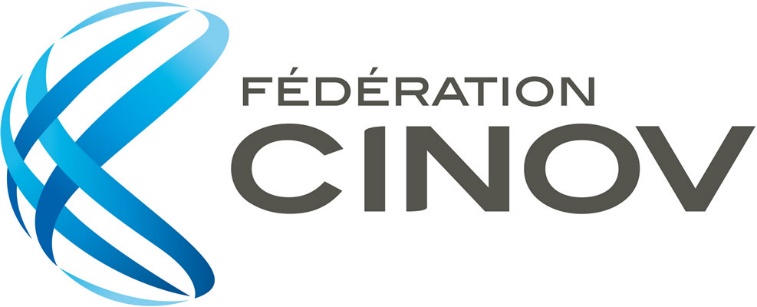 Entre les soussignés :La Société ……………………… , n° URSSAF ………………….. , code APE ………. , dont le siège social est situé à …………………………………………………………..... , représentée par M. …………………………… , agissant en qualité de ………………….D’une part,et M. ………………………………………, né le ……………….. à ……………………….., immatriculé à la Sécurité Sociale sous le n° ……………………………  et demeurant à ………………………………………………………………………………………………...D’autre part,PréambulePrécisez ici si la demande du salarié / de l’employeur / fait suite aux recommandations gouvernementales durant la crise sanitaire. Il a été convenu et arrêté ce qui suit :Dans le cadre de ..... (l'accord collectif/la charte) sur le télétravail en date du ....., M………., après avoir pris connaissance du contenu de l’accord/charte été informé des conditions de travail liées au télétravail, a manifesté sa volonté d'exercer une partie de son travail à son domicile.La demande de passage en télétravail de M……. correspondant aux critères définis par ..... (l'accord collectif sur le télétravail/la charte sur le télétravail/l'entreprise), soit ..... (citer les différents critères ou faire un renvoi à la note fixant ces critères), celui-ci a été informé des règles de conformité du domicile nécessaires au télétravail, des règles de sécurité, de confidentialité et de secret professionnel auquel il est soumis. M……… a ainsi fourni une attestation de conformité de son domicile. S'étant engagé à les respecter, à compter du ....., M…….. dont les fonctions et la qualification sont ..... a été admis à exercer ses fonctions en télétravail à son domicile sur une partie de son temps de travail, en alternance avec des périodes travaillées dans les locaux de l'entreprise, dans les conditions suivantes : ..... (préciser au besoin les jours de télétravail, les plages horaires, le recours au logiciel de gestion du temps de travail...).Le présent avenant est régi par ..... (l'accord collectif/la charte) sur le télétravail) en date du ...... 
Fait à ..... (lieu), le ..... (date)* * * * Les autres conditions du contrat de travail de M. ………………… restent inchangées.Fait en deux exemplaires originaux, dont un pour chacune des parties.L’employeur, M. ………….. 					Le salarié, M. …………..Lu et approuvé							Lu et approuvéSignature								Signature